Учить иностранный язык никогда не поздно и если вы решили начать учить его вместе с нами, то мы готовы раскрыть вам секреты успешного изучения. Существует 7 секретов  изучения иностранного языка.Секрет 1:       мотивация и влечение 

Главное — освоение иностранного языка должно доставлять вам удовольствие!

Мечтать о цели, получать удовольствие от процесса. Если процесс не нравится, значит что-то не так. Мотивация возрастает, когда виден и наблюдаем успех. Поэтому нужно знать, какой путь пройден.

Секрет 2:    восприятие живого языка.

Осваивать  видео, аудио и тексты, озвученные и написанные только носителями языка. Впитывать живой язык, как губка. Общаться с носителями языка.

Секрет 3:   моделирование и копирование

Использовать базовый принцип изучения— копирование и подражание речи носителей языка. При этом особое значение имеет доведение навыков до автоматизма.

Секрет 4:  взаимовлияние

Развитие каждого вида речевой деятельности влияет на развитие остальных. Очень важно использование и визуальной, и слуховой, и моторной памяти, тренировать восприятие на слух, проговаривание, письмо. Уделять внимание тому, что дает больший эффект.Секрет 5:   оптимальная интенсивностьПогружаться в иностранный язык настолько, насколько это приятно, час, два или три в день. Очень важно найти оптимум. Слишком мало — неэффективно, слишком много — может привести к усталости от процесса, что противоречит первому принципу.
Секрет 6:   регулярностьПродвигаться к цели каждый день, регулярно. Регулярность порой важнее интенсивности. Так вырабатывается привычка и устойчивый прогресс.

Секрет 7:  практичность и эффективностьУчесть свои индивидуальные качества, поставить практичные цели. Использовать наиболее подходящие и удобные для вас  инструменты для освоения иностранного языка.
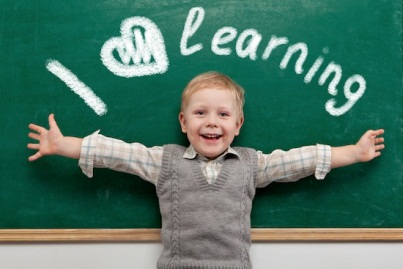 